Проводной сканер штрих-кода MERTECH 610MERTECH 610 — это проводной считыватель поколения MARK2. В новом поколении улучшена технология сканирования кодов SUPERLEAD, добавлены технология устранения бликов Antireflect и тактильная индикацию Vibrocheck.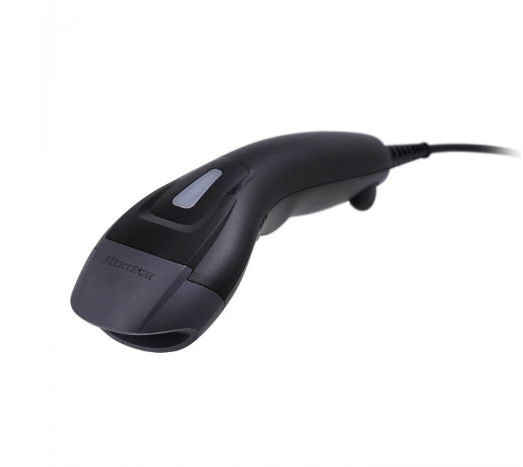 Характеристики модели MERTECH 610:Дистанция: 370 мм.Скорость: 100 скан/сек.Подсветка: 3500К LED с подавлением бликов.Контрастная яркая мишень для наведения.Разрешение HR: 640*480 пикселей.Класс защиты: IP 54.Проводной сканер отлично распознает крупные и мелкие штрих-коды. Сканирование проводится с любых сложных поверхностей, даже через два слоя прозрачного полиэтилена. Для подключения к онлайн-кассе используется кабель USB-HID. Возможна эмуляция RS-232 или USB-COM.ТЕХНИЧЕСКИЕ ПАРАМЕТРЫДАЛЬНОСТЬ СКАНИРОВАНИЯФУНКЦИОНАЛЬНЫЕ ВОЗМОЖНОСТИХАРАКТЕРИСТИКИ СКАНЕРАПАРАМЕТРЫ ФУНКЦИОНИРОВАНИЯИНТЕРФЕЙСЫКОРПУСКОМПЛЕКТАЦИЯТип сканераРучнойСканирующий модуль2D imageСкорость сканирования100 скан/секРазрешение сканера640(h)х480(v)PxТип подключенияПроводноеУгол охвата при сканировании40º(h)x32º(v)Чувствительность к штрих-кодуНаклон ± 65 ° / Поворот на 360 ° / Отклонение ± 60 °Минимальная контрастность штрих-кода20%Чтение штрих-кодов1D, 2DДальность сканированияДо 370 ммКол-во срабатываний триггера без поломок5 млн5 MIL30-90 мм13 MIL40-170 ммМинимальное разрешение сканирования3,9 MILЗвуковая и визуальная индикацияДаПоддерживаемые 1D штрихкодыUPC; EAN; Code128; Code 39; Code 93; Code11; Matrix 2 of 5; Interleaved 2 of 5; Codabar; MSI Plessey; GS1 DataBar; China Postal; Korean PostalПоддерживаемые 2D штрихкодыPDF417; MicroPDF417; Data Matrix; Maxicode; QR Code; MicroQR; Aztec; HanxinПоддержка ЕГАИСДаЗвуковая и визуальная индикация при сканированииДаРаспознавание штрихкодов со сложных поверхностейДаПоддержка Честные ЗнакДаПодсветкаAntireflected, 3500К LEDГарантия3 годаУстойчивость к внешним воздействиямIP54Температура хранения-40°С ~ +70°СПитание5В/300мАДопустимая влажность0% ~ 95%Температура эксплуатации-20°C ~ +50°CDrop testВыдерживает 50 падений с высоты 2 м. на бетонную поверхность или множественные падения с высоты 1,5 м.ИнтерфейсUSB-HID; USB-COM - эмуляция; RS232 - опциональноЦветЧерныйГабаритные размеры (ШхДхВ), мм190*65*55Материал корпусаABC + PC (пластик + поликарбонат)Вес125 грИнтерфейсный кабельUSBРазмеры коробки, мм215*75*100КомплектацияСканер, Кабель USB type A (205 см), Инструкция, Гарантийный талон, Упаковка